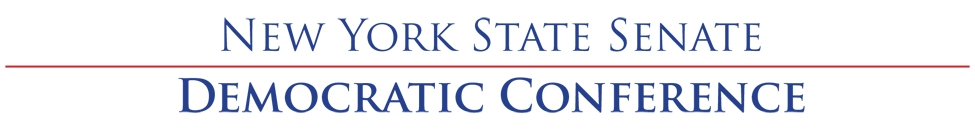 For Immediate Release: March  28, 2013 Contact: Gary Ginsburg | garykginsburg@gmail.com | 518-455-2415Senate Democratic Conference Leader Andrea Stewart-Cousins Honored By The Metropolitan Museum Of Art(Albany, NY) Democratic State Senate Leader Andrea Stewart-Cousins was recognized by the Metropolitan Museum of Art as part of their Women’s History Month celebration. Additional honorees included NOW-NYC President Sonia Ossorio and former Congresswoman and Comptroller Elizabeth Holtzman and attendees were joined by special guest, Congresswoman Carolyn Maloney.“I am deeply honored and grateful to the Metropolitan Museum of Art and thank them for their recognition,” Democratic Conference Leader Andrea Stewart-Cousins said. “The arts enrich our lives, enhance our cultural fabric and help drive local economies by making areas more attractive and drawing patrons to restaurants and businesses. I have been proud to serve as a longtime champion for arts programs in Westchester and of my efforts to create the original Art on Main Street program in Yonkers. We have a responsibility to our children, and their children to foster and sustain the arts, and I look forward to continuing my efforts to ensure the arts flourish throughout New York State.”